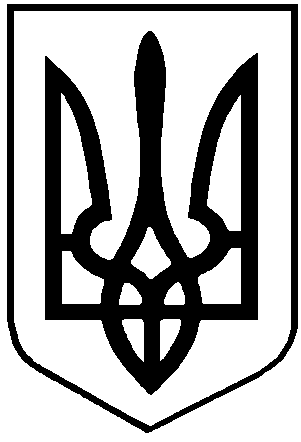 У К Р А Ї Н А    СТОРОЖИНЕЦЬКА  МІСЬКА  РАДА	ЧЕРНІВЕЦЬКОГО РАЙОНУ    ЧЕРНІВЕЦЬКОЇ  ОБЛАСТІ	ХІ сесія VIIІ скликанняР І Ш Е Н Н Я  № 232 -11/2021                                      Про прогноз  міського бюджетуСторожинецької територіальноїгромади на 2022-2024 роки           Керуючись пунктом 23 частини 1 статті 26, статтею 61 Закону України “Про місцеве самоврядування в Україні”, Бюджетним кодексом України,                                міська рада вирішила:           1.  Прогноз міського бюджету Сторожинецької територіальної громади на 2022-2024 роки, схвалений рішенням позачергового виконавчого комітету Сторожинецької міської ради від 27.08.2021року № 175 «Про схвалення прогнозу міського бюджету Сторожинецької територіальної громади на 2022-2024 роки» взяти до відома (додається). 2. Контроль за виконання цього рішення покласти на  першого заступника міського голови  Ігоря БЕЛЕНЧУКА та постійну комісію  з питань фінансів, соціально-економічного розвитку, планування, бюджету  (Л.РАВЛЮК).Секретар Сторожинецької міської  ради                             Дмитро БОЙЧУК  02  вересня  2021 рокум. Сторожинець